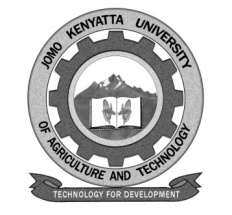 W1-2-60-1-6JOMO KENYATTA UNIVERSITY OF AGRICULTURE AND TECHNOLOGYUNIVERSITY EXAMINATIONS 2017/2018FOURTH YEAR  FIRST SEMESTER EXAMINATION FOR THE BACHELOR OF MEDICAL LABORATORY SCIENCES MLS 2402: FORENSIC MEDICINEDATE:  DECEMBER 2017	                                       TIME: 2  HOURS   SECTION A: ANSWER TWO QUESTIONS1.	a.	Outline postmortem changes.					(16 marks)	b.	State the sources of evidence.					(6 marks)	c.	Explain the methods of estimating the time of death.	(4 marks)	d.	Name any eight scopes of forensic medicine.		(4 marks)2.	Concerning forensic blood investigation.	a.	List down the importance of blood stain in forensic medicine.	(3 marks)	b.	List the characteristics of blood.				(3 marks)	c.	Classify blood spatter pattern.					(4 marks)3.	a.	Classify and give examples of wounds.			(5 marks)	b.	State the forensic importance of wounds.			(5 marks)SECTION B: ANSWER ALL QUESTIONS4.	a.	Define Asphyxia and list down the stages of asphyxia.	(5 marks)	b.	What are the mechanism of death in asphyxia.		(5 marks)5.	a.	Name the various methods of identification of the living and dead.											(4 marks)b.	List the primary physical characteristics of dead used for identification.							(6 marks)6.	In path gnomonic of drowning one would be able to tell that the victim was alive on entering the water.  Discuss the various evidence that one would find in a victim who entered water alive then drown.	(10 marks)